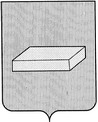  ГОРОДСКАЯ ДУМА ГОРОДСКОГО ОКРУГА ШУЯР Е Ш Е Н И Е		от 29 июня 2016 года                                  		№ 150О внесении изменений в состав административнойкомиссии городского округа ШуяНа основании статьи 24 Устава городского округа Шуя и в соответствии с Положением об административной комиссии городского округа Шуя городская Дума Р Е Ш И Л А:1.  Прекратить полномочия следующих членов административной комиссии городского округа Шуя:Шмелева Алексея Борисовича                   - в связи с увольнением,Жукова Александра Робертовича             – в связи с увольнением,Корзенёва Евгения Борисовича                 - в связи с увольнением,                                                                      Бурлакову Любовь Викторовну                 - в связи с переходом на другую должность                                                                     муниципальной службы 2.   Ввести в состав административной комиссии городского округа Шуя:Васильева Андрея Анатольевича           - и.о. зам. Главы Администрации                                                                   городского округа Шуя, Бурлакову Любовь Викторовну             - начальника комитета экономики и                                                                      торговли Администрации городского округа                                                                   Шуя,  Федорину Юлию Рауфовну                    - ведущего специалиста комитета правового                                                                   обеспечения  Администрации городского                                                                   округа Шуя,Матыцына Илью Ивановича                   - заместителя руководителя Аппарата                                                                   городской Думы городского округа Шуя                                                                   (по согласованию).3. Настоящее решение вступает в силу с момента его официального опубликования.Председатель городской Думы                               городского округа Шуя                                      Д.Е. ПЛАТОНОВ        Глава городского округа Шуя             С.Ю. РОЩИН